FICHE DE PRE-INSCRIPTIONHANDICAFE DU 28 JANVIER 2015CARREFOURS HECÀ RETOURNER AVEC VOTRE CV.Civilité :						             -     NOM :                                                  Prénom :                                      Age :Adresse :Code postal :                                     Ville :Téléphone :                                       Fax :                                Portable / SMS :Mail :Secteur d’activité, parcours étudiant, mobilité : Etes vous : 	Effacez les mentions fausses En recherche d’une entreprise d’accueil pour une formation par l’apprentissage	    Etudiant-e en recherche de stage Etudiant-e en recherche d’un job étudiantEtudiant-e en recherche d’emploiDiplômé-e bac+2 ou plus, depuis moins de 10 ans, sans expérience professionnelle Diplômé-e bac+2 ou plus, depuis moins de 10 ans, sans emploi Diplômé-e bac+2 ou plus, depuis moins de 10 ans, salarié-e Autre (précisez) :Dans quel secteur d’activité recherchez-vous un stage/emploi ? Quel est l’intitulé du poste que vous souhaitez occuper en entreprise ? Quel est votre niveau d'étude ?  Quel est l’intitulé de votre dernier diplôme et son année d’obtention ? Quel est ou a été votre parcours de formation depuis le bac (faculté/institut, classe prépa, école, BTS, centre…) ? Etes-vous mobile professionnellement sur le territoire et si oui quelles régions ? Questions réservées uniquement aux organisateurs : 	Quelles sont vos limitations/vos besoins d’aménagement dans le cadre de votre activité professionnelle ? Avez-vous une reconnaissance administrative de votre situation de handicap ? (MDPH ou ex - COTOREP ?) OUI / NONAvez-vous des besoins spécifiques pour vous déplacer ? : Une aide humaine ? OUI / NONun fauteuil roulant pour vous déplacer? OUI / NONdes béquilles ? OUI / NONAvez-vous besoin d’une auxiliaire de vie ? OUI / NONAvez-vous besoin d’un guide si vous êtes non voyant ? OUI / NonAvez-vous besoin d'un traducteur en LSF ? OUI / NONSeriez-vous d'accord si un journaliste souhaitait vous interviewer ? OUI / NONPouvez-vous nous adresser un texte de 10 lignes maximum résumant votre parcours, votre projet professionnel, vos qualités ainsi que quelques mots sur votre handicap ou votre situation de handicap ?  Votre parcours jusqu’à maintenant :Votre projet professionnel : Vos qualités et compétences professionnelles : Votre situation de handicap, votre handicap :  Quelles sont les trois difficultés majeures que vous rencontrez dans votre recherche d’emploi ? Quels sont les trois messages principaux que vous souhaiteriez faire passer aux bénévoles et militants de La FÉDÉEH concernant votre recherche d’emploi ? 1.2.3.FICHE D’INSCRIPTION A RETOURNER AVEC VOTRE CV.- SOIT PAR MAIL A L’ADRESSE : handicafe-fedeeh@hotmail.fr- SOIT PAR COURRIER A : FEDEEH-L’ADAPT –  Tour Essor, 1er étage – 14 Rue Scandicci – 93500 Pantin. Vous êtes susceptibles de recevoir des invitations de la FÉDÉEH pour des opérations visant la réussite en matière de formation et d’insertion professionnelle des personnes handicapées. Si vous ne le souhaitez pas, cochez la case ci-contre   Ces informations sont nécessaires à notre fédération pour traiter votre candidature. Elles sont enregistrées dans notre fichier de candidats et peuvent donner lieu à l’exercice du droit d’accès et de rectification à handicafe-fedeeh@hotmail.fr Si vous ne souhaitez pas que vos données soient utilisées par nos partenaires à des fins de recrutement, veuillez cocher la case ci-contre  Conformément à la loi n° 78-17 du 6 janvier 1978, relative à l'Informatique, aux Fichiers et aux Libertés, vous disposez d'un droit d'accès et de rectification des données à caractère personnel vous concernant et faisant l’objet de traitements à handicafe-fedeeh@hotmail.fr  VOTRE CONTACT : Marc SPRUNCK, coordinateur de la FÉDÉEH : 01 77 37 38 93 ; marc.sprunck@fedeeh.org Le handicafé© est un concept de rencontre entre candidats handicapés et recruteurs créé en 2007 par L’ADAPT, association pour l’insertion sociale et professionnelle des personnes handicapées.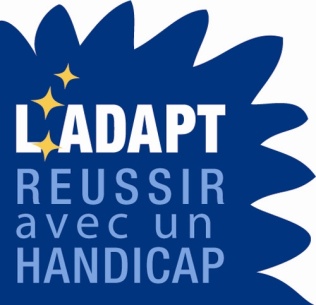 Membre de la FÉDÉEH, LADAPT est également fondatrice en 1993 de la Semaine pour l’emploi des personnes handicapées et en 2000 du Réseau des réussites, bénévoles accompagnant les personnes handicapés dans la réussite de leur projet professionnel. www.ladapt.net